　１０月２９日（金）より、各中学校に山形新聞「記事データベース検索」が新たに導入されました。より幅広い情報を得るための１つのツールとして、学習活動等において有効に活用していきましょう。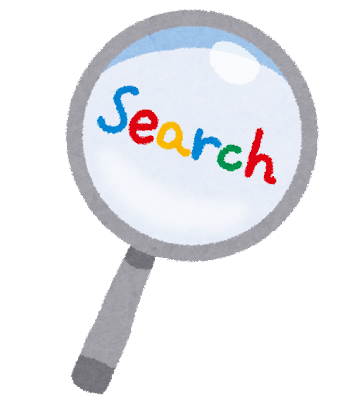 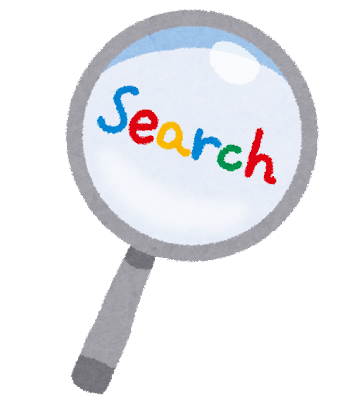 山形新聞「記事データベース検索」の使い方① 山形新聞で検索（https://www.yamagata-np.jp）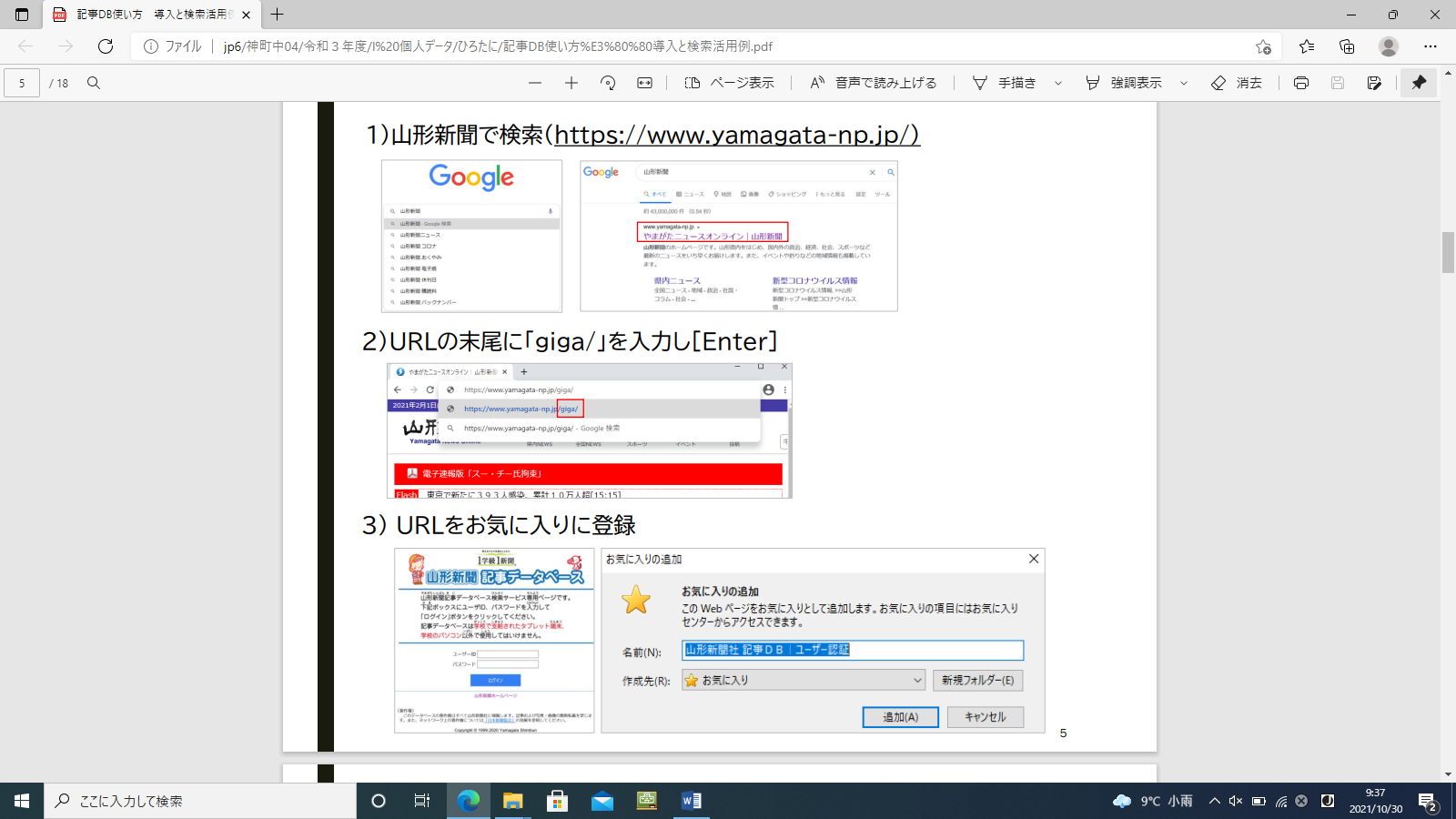 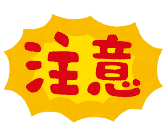 東根市立神町中学校　　第６号２０２１年１１月２日（火）発行ユーザーＩＤパスワード＊＊＊＊＊＊＊＊